 Зачёт № 1.1 по немецкому языку по теме «Urlaub und Ferien»(10 класс)Учебник: Радченко О.А. «Вундеркинды плюс 10» (Lektion 1)Срок сдачи: конец октября Переведите следующие слова устно: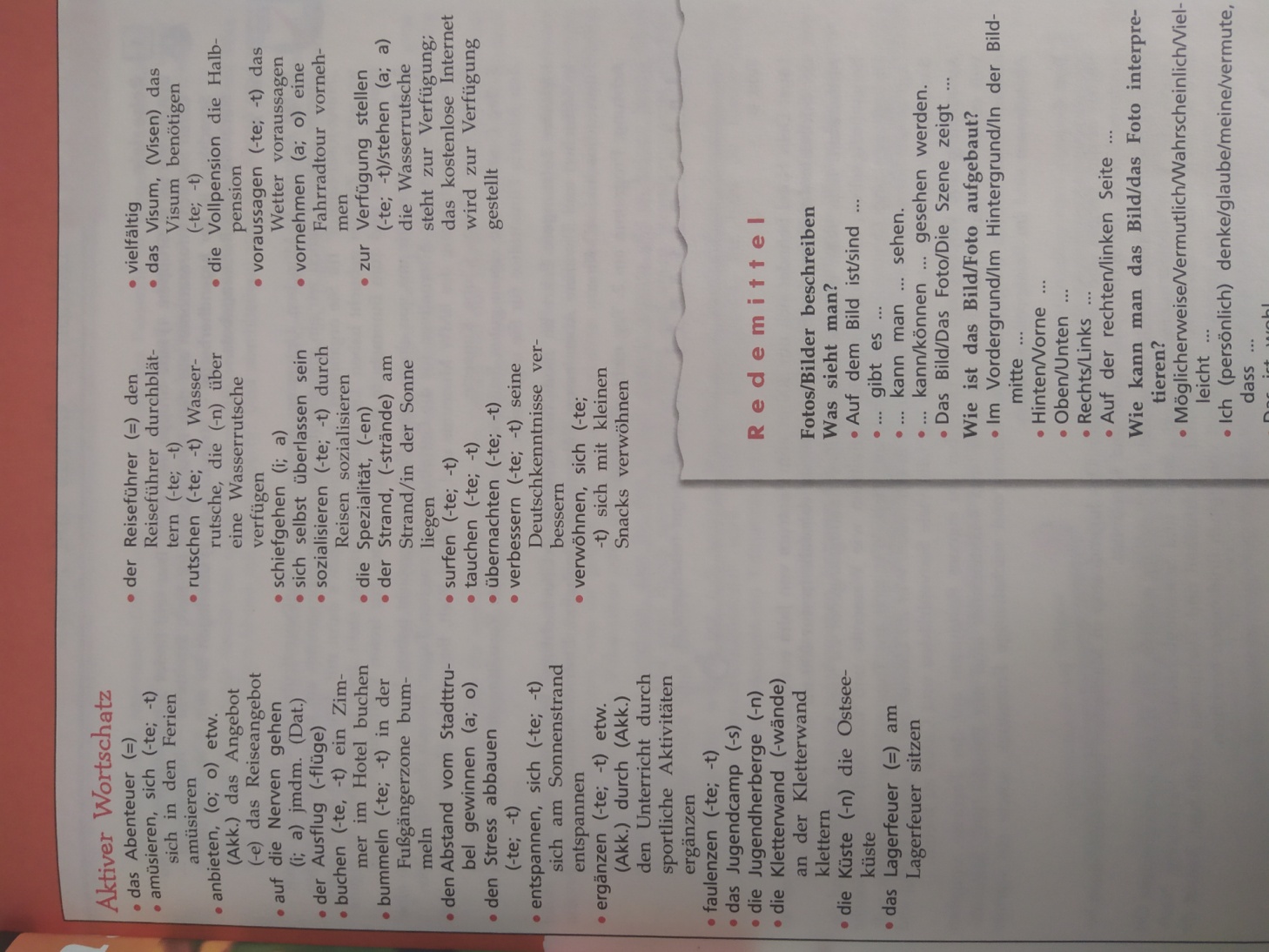 Выполните следующие задания по темам: Reisezieleпрочитайте тексты упр. 1а, с.6-7;выполните упр. 1c: расставить заголовки к текстам, 1b: заполнить таблицу, используя только один текст. Urlaubsfotosопишите одну из фотографий письменно упр. 2, с. 8, которая подходит к                                                                                                                                 выбранному вами тексту из упр.1.Reiseziele der Deutschenвспомните склонение артиклей по падежам;выполните упр. 4b, с .9, используя предлоги an, auf, nach, in. Präteritumвспомните образование прошедшего времени Präteritum (с.224-226);выполните упр.7b, с . 12: любые 4 предложения + перевод данных предложений. Perfektвспомните образование прошедшего времени Perfekt (с.224-226);выполните упр. 8b, с .13 + перевод диалога.Urlaub ohne Elternпрочитайте упр.12, с.18;выполните упр.12b, 12с,  c.19. Selbstständig in den Ferienвыполните упр. 13a, с.20: соединить высказывания по смыслу, перевести, выразить своё мнение. Зачёт № 1.2 по немецкому языку по теме «Schule und Schulleben»(10 класс)Учебник: Радченко О.А. «Вундеркинды плюс 10» (Lektion 2)Срок сдачи: конец октября Переведите следующие слова устно: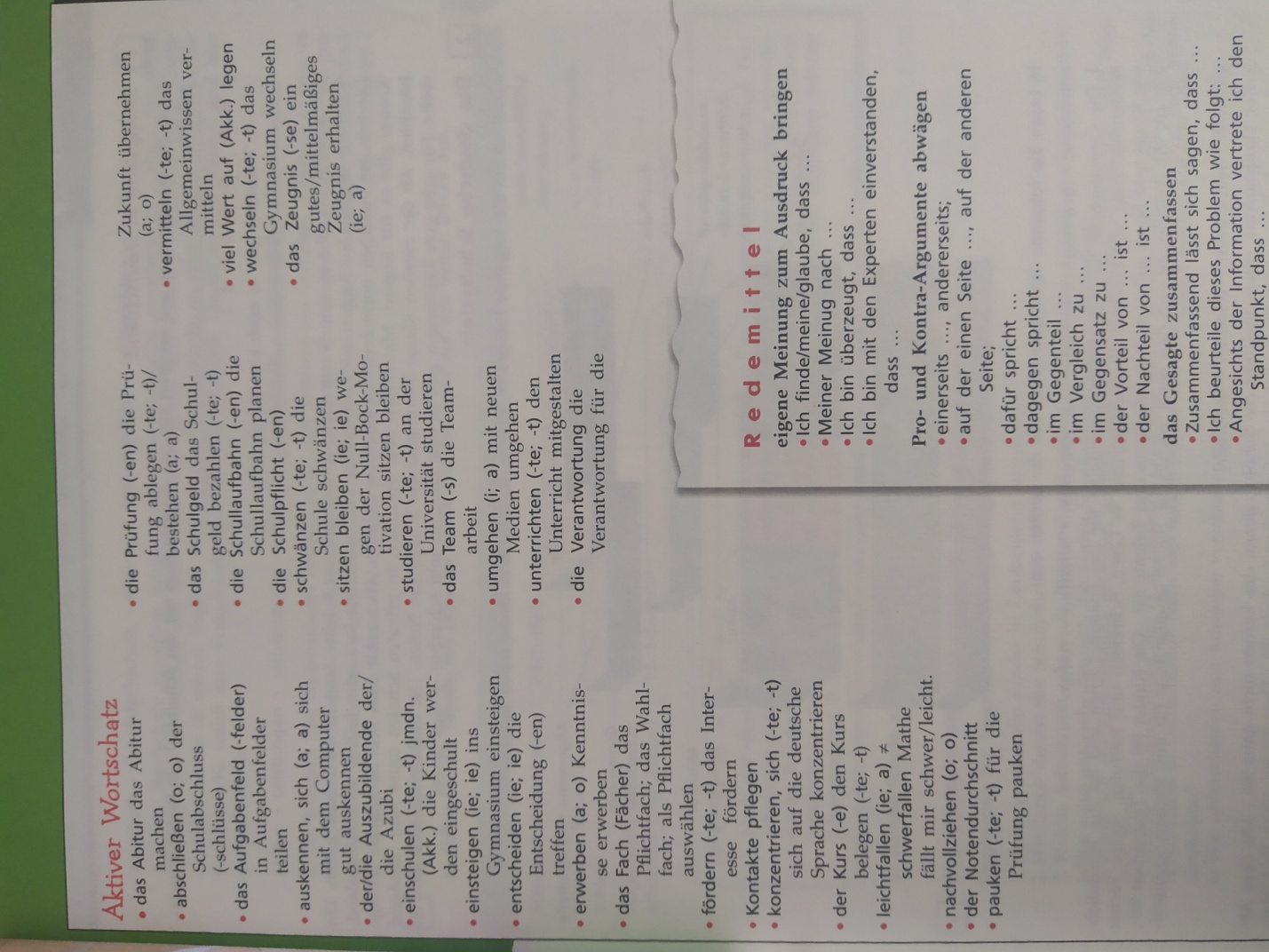 Выполните следующие задания по темам:Das deutsche Schulsystemпрочитайте текст упр. 1, с.28;вспомните школьную систему образования в Германии упр.2а, с.28;выполните упр. 2b: прочитать тексты, вставить пропущенные слова;выполните упр.3а: заполнить таблицу, используя тексты;выполните упр. 4, с.29: ответить на вопросы. Schulartenвыполните упр.7a, с. 31: распределите утверждения к подходящему типу школы.                                                                                                                        Konjunktionenвспомните значение союзов obwohl, trotzdem, weil, darum и порядок слов в предложениях с этими союзами (с. 226-227);выполните упр. 10d, с.35: построить из простых предложений в тексте сложные предложения, используя подходящий союз.Schüler mit Verantwortung прочитайте тексты упр.11а, с.36;выполните упр.11b, с. 36: дополнить информацией из текстов. Die gymnasiale Oberstufeпрочитайте текст упр.14а, с.40;выполните упр. 14b, с.40-41: правильно/неправильно/не сказано, перевод слов перед текстом.Handys an Schulenпрочитайте текст упр.16а, с.43;выполните упр.16b, c.43: заполнить интеллект-карту аргументами из текста.